3.1.1. Promotiebeleid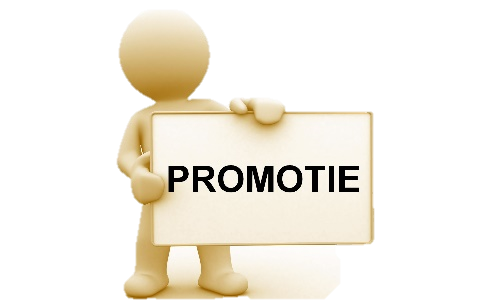 Directe concurrenten:1.2.Indirecte concurrenten:1.2.Naam bedrijfReclamevorm(en)Boodschap (wat willen ze bereiken met deze vorm van reclame?)